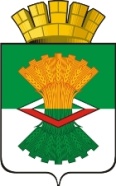 ПРОТОКОЛЗаседания Координационного совета по вопросам малого и среднего предпринимательства при Администрации Махнёвское муниципальное образованиеот 05 февраля 2020 годап.г.т. Махнёво05.02.2020 г.                                                                                                        № 1О проведении общественной экспертизыпроектов нормативных правовых актов, регулирующих развитие малого и среднего предпринимательства на территории Махнёвского муниципального образования. Проект "О внесении изменений в постановление Администрации Махнёвского муниципального образования от 21.06.2018 № 461 "Об утверждении Административного регламента по предоставлению муниципальной услуги "Предоставление поддержки субъектам малого и среднего предпринимательства в рамках реализации муниципальных программ"(С.А. Козуб)С информацией по проекту постановления выступила начальник отдела экономики и потребительского рынка Администрации Махнёвского муниципального образования С.А. Козуб (доклад прилагается).По результатам рассмотрения проекта изменений принято решение, что в проекте нормативного акта не выявлено положений, вводящих административные и иные ограничения, запреты и обязанности для субъектов предпринимательской деятельности или способствующих их введению, положений, способствующих возникновению необоснованных расходов субъектов предпринимательской деятельности Махнёвского муниципального образования. Положительный эффект прогнозируется.   О рассмотрении заявления ИП Шаламов С.В. об оказании имущественной поддержки(О.В. Клещева)С предложением о рассмотрении заявления и документов, предоставленных ИП Шаламовым С.В. для предоставления в безвозмездное пользование сроком на 5 лет муниципального имущества, включенного в перечень имущества, предназначенного для  имущественной поддержки субъектам малого и среднего предпринимательства на территории Махнёвского муниципального образования, и предоставлении имущественной поддержке на льготных условиях ИП Шаламову С.В.,  выступила главный специалист отдела по управлению имуществом и земельными ресурсами  Администрации Махнёвского муниципального образования О.В. Клещева  (доклад прилагается).По результатам рассмотрения заявления и документов рекомендовать Администрации заключить с ИП Шаламовым С.В. договор безвозмездного пользования сроком на  5 лет  муниципального имущества, включенного в перечень, предназначенный для имущественной поддержки субъектам малого и среднего предпринимательства и рекомендовать  предоставить имущественную поддержке ИП Шаламову С.В. на льготных условиях. Отчёт о выполнении  плана работы КоординационногоСовета по вопросам малого и среднего предпринимательства за 2019 год(С.А. Козуб)С отчётом о выполнении плана работы Координационного Совета по вопросам малого и среднего предпринимательства на территории Махнёвского муниципального образования за 2019 год выступила начальник отдела экономики и потребительского рынка Администрации Махнёвского муниципального образования С.А. Козуб (доклад прилагается).Отчёт о выполнении  плана работы Координационного Совета по вопросам малого и среднего предпринимательства за 2019 год принять к сведению и работу Координационного  признать удовлетворительной.Рекомендовать членам Координационного Совета не нарушать периодичность проведения заседаний Координационного совета и проводить заседания не реже  одного раза в квартал. Отчёт о реализации муниципальной программы «Поддержка малого и среднего предпринимательства и развитие торговли в Махнёвском муниципальном образовании на 2014-2020 годы» за 2018 год(С.А. Козуб)С отчётом о реализации муниципальной программы «Поддержка малого и среднего предпринимательства и развитие торговли в Махнёвском муниципальном образовании на 2014-2020 годы» за 2018 год выступила начальник отдела экономики и потребительского рынка Администрации Махнёвского муниципального образования С.А. Козуб (доклад прилагается).Отчёт о реализации муниципальной программы «Поддержка малого и среднего предпринимательства и развитие торговли в Махнёвском муниципальном образовании на 2014-2020 годы» за 2018 год принять к сведению. Отчёт о реализации муниципальной программы «Поддержка малого и среднего предпринимательства и развитие торговли в Махнёвском муниципальном образовании на 2014-2021 годы» за 2019 год(С.А. Козуб)С отчётом о реализации муниципальной программы «Поддержка малого и среднего предпринимательства и развитие торговли в Махнёвском муниципальном образовании на 2014-2021 годы» за 2019 год выступила начальник отдела экономики и потребительского рынка Администрации Махнёвского муниципального образования С.А. Козуб (доклад прилагается).Отчёт о реализации муниципальной программы «Поддержка малого и среднего предпринимательства и развитие торговли в Махнёвском муниципальном образовании на 2014-2021 годы» за 2019 принять к сведению. Об утверждении плана работы Координационного Совета по вопросам малого и среднего предпринимательства при Администрации Махнёвского муниципального образования на 2020 год(С.А. Козуб)С информацией о плане работы Координационного Совета по вопросам малого и среднего предпринимательства при Администрации Махнёвского муниципального образования  на 2020 год выступила  начальник отдела экономики и потребительского рынка Администрации Махнёвского муниципального образования С.А. Козуб (план  прилагается).Утвердить план   работы Координационного Совета по вопросам малого и среднего предпринимательства при Администрации Махнёвского муниципального образования  на 2020 год. Председатель:                                                                                        А.В. ЛызловОльга Владимировна Клещева(343) 467-62-65Председательствовал:Глава Махнёвского муниципального образования -А.В. ЛызловПрисутствовалиНачальник отдела экономики и потребительского рынка Администрации Махнёвского муниципального образования-С.А. КозубГлавный специалист отдела по управлению имуществом и земельными ресурсами Администрации Махнёвского муниципального образования;-О.В. КлещеваДиректор ООО «Визит»-Т.Г. ИщенкоПредседатель общественной палаты Махнёвского муниципального образования-В.А.КоновальцеваПредседатель совета ветеранов п.г.т. Махнёво-В.Ф. Калугина